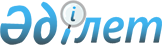 О внесении изменения и дополнения в приказ Министра по инвестициям и развитию Республики Казахстан от 2 апреля 2018 года № 213 "Об утверждении Правил и условий заключения, а также оснований для изменения и расторжения соглашения о промышленной сборке сельскохозяйственной техники с юридическими лицами Республики Казахстан"
					
			Утративший силу
			
			
		
					Приказ Министра индустрии и инфраструктурного развития Республики Казахстан от 30 сентября 2020 года № 506. Зарегистрирован в Министерстве юстиции Республики Казахстан 30 сентября 2020 года № 21341. Утратил силу приказом Министра индустрии и инфраструктурного развития Республики Казахстан от 9 августа 2019 года № 633.
      Сноска. Утратил силу приказом и.о. Министра индустрии и инфраструктурного развития РК от 27.05.2022 № 293 (вводится в действие по истечении шестидесяти календарных дней после дня его первого официального опубликования).
      ПРИКАЗЫВАЮ:
      1. Внести в приказ Министра по инвестициям и развитию Республики Казахстан от 2 апреля 2018 года № 213 "Об утверждении Правил и условий заключения, а также оснований для изменения и расторжения соглашения о промышленной сборке сельскохозяйственной техники с юридическими лицами Республики Казахстан" (зарегистрирован в Реестре государственной регистрации нормативных правовых актов под № 16774, опубликован 24 апреля 2018 года в Эталонном контрольном банке нормативных правовых актов Республики Казахстан) следующие изменение и дополнение:
      Правила и условия заключения, а также основания для изменения и расторжения соглашения о промышленной сборке сельскохозяйственной техники с юридическими лицами Республики Казахстан, утвержденные указанным приказом, изложить в новой редакции согласно приложению к настоящему Приказу;
      в типовой форме соглашения о промышленной сборке сельскохозяйственной техники с юридическими лицами Республики Казахстан, утвержденной указанным приказом:
      дополнить подпунктом 2-1) пункта 4 следующего содержания:
      "2-1) обеспечить выполнение требований балльной системы оценки локализации;".
      2. Комитету индустриального развития и промышленной безопасности Министерства индустрии и инфраструктурного развития Республики Казахстан обеспечить:
      1) государственную регистрацию настоящего приказа в Министерстве юстиции Республики Казахстан;
      2) размещение настоящего приказа на интернет-ресурсе Министерства индустрии и инфраструктурного развития Республики Казахстан.
      3. Контроль за исполнением настоящего приказа возложить на курирующего вице-министра индустрии и инфраструктурного развития Республики Казахстан.
      4. Настоящий приказ вводится в действие по истечению десяти календарных дней после дня его первого официального опубликования. Правила и условия заключения, а также основания для изменения и расторжения соглашения о промышленной сборке сельскохозяйственной техники с юридическими лицами Республики Казахстан Глава 1. Общие положения
      1. Настоящие Правила и условия заключения, а также основания для изменения и расторжения соглашения о промышленной сборке сельскохозяйственной техники с юридическими лицами Республики Казахстан (далее – Правила) разработаны в соответствии с подпунктом 24-1) пункта 2 статьи 100 Предпринимательского кодекса Республики Казахстан от 29 октября 2015 года и определяют порядок и условия заключения, а также основания для изменения и расторжения соглашения о промышленной сборке сельскохозяйственной техники с юридическими лицами Республики Казахстан.
      2. В настоящих Правилах используются следующие понятия:
      1) сельскохозяйственная техника – техническое средство, в том числе технически сложное изделие, предназначенное для повышения производительности труда в сельском хозяйстве путем механизации и автоматизации отдельных операций или технологических процессов;
      2) промышленная сборка сельскохозяйственной техники – система серийного производства сельскохозяйственной техники;
      3) соглашение о промышленной сборке сельскохозяйственной техники с юридическими лицами Республики Казахстан (далее – соглашение) – гражданско-правовой договор, заключаемый между уполномоченным органом в области государственной поддержки индустриально-инновационной деятельности (далее – уполномоченный орган) и юридическим лицом Республики Казахстан, осуществляющим производство сельскохозяйственной техники (далее – производитель), в соответствии с гражданским законодательством, ратифицированными международными договорами Республики Казахстан и настоящими Правилами.
      3. Соглашение заключается с производителем по каждому наименованию сельскохозяйственной техники на срок: для тракторов, комбайнов зерноуборочных и силосоуборочных товарных позиций 8701, 843351 0009, 843359 1109, по товарной номенклатуре внешнеэкономической деятельности Евразийского экономического союза (далее - ТН ВЭД ЕАЭС) - 12 лет, для остальной сельскохозяйственной техники - 10 лет.
      Типовая форма соглашения о промышленной сборке сельскохозяйственной техники с юридическими лицами Республики Казахстан приведена в приложении 2 к настоящему приказу.
      Соглашение является основанием для предоставления производителю налоговых льгот в соответствии с подпунктом 15) пункта 1 статьи 399 и подпунктом 4) пункта 2 статьи 451 Кодекса Республики Казахстан от 25 декабря 2017 года "О налогах и других обязательных платежах в бюджет (Налоговый кодекс)". Глава 2. Порядок и условия заключения соглашения о промышленной сборке сельскохозяйственной техники с юридическими лицами Республики Казахстан
      4. Соглашение заключается с производителем при выполнении им следующих условий:
      1) наличие производственных мощностей для возможности выпуска сельскохозяйственной техники в год не менее: 150 единиц тракторов, комбайнов зерноуборочных и силосоуборочных товарных позиций 8701, 8433 51 000 9, 8433 59 110 9 ТН ВЭД ЕАЭС, 50 единиц для посевных комплексов товарных позиций 8432 31 110 0, 8432 39 110 0, 8432 39 190 0 ТН ВЭД ЕАЭС, 500 единиц для остальной сельскохозяйственной техники;
      2) наличие на дату подписания соглашения производственных активов на сумму не менее 375000-кратного (трехсотсемидесятипятитысячекратного) размера месячного расчетного показателя для комбайнов зерноуборочных, комбайнов силосоуборочных, тракторов товарных позиций ТН ВЭД ЕАЭС 8433 51 000 9, 8433 59 110 9, 8701 и 70000-кратного (семидесятитысячекратного) размера месячного расчетного показателя для остальной сельскохозяйственной техники;
      3) для сельскохозяйственной техники стоимостью менее 32000-кратного (тридцатидвухтысячекратного) размера месячного расчетного показателя выполнение технологических операций по производству сельскохозяйственной техники, установленных согласно приложению 1 к настоящим Правилам (далее – технологические операции);
      4) для сельскохозяйственной техники стоимостью свыше 32000-кратного (тридцатидвухтысячекратного) размера месячного расчетного показателя выполнение обязательств по развитию производства сельскохозяйственной техники и комплектующих к сельскохозяйственной технике, согласно приложению 2 к настоящим Правилам.
      5) организация на предприятии операций по изготовлению, включая раскрой, гибку заготовок, сварку, сборку и окраску для комбайнов зерноуборочных и силосоуборочных, тракторов товарных позиций ТН ВЭД ЕАЭС 8433 51 000 9, 8433 59 110 9, 8701.
      5. Для заключения соглашения производитель направляет в уполномоченный орган письменное обращение в произвольной форме.
      К обращению прилагаются следующие документы:
      1) проект плана-графика реализации соглашения о промышленной сборке сельскохозяйственной техники с юридическими лицами Республики Казахстан в двух экземплярах, на государственном и русском языках по форме, согласно приложению 3 к настоящим Правилам (далее – план-график), формируемый с учетом технологических операций;
      2) сведения о предприятии по форме, согласно приложению 4 к настоящим Правилам;
      3) финансовая отчетность с указанием основных средств на дату представления, заверенная подписью руководителя производителя;
      4) лицензионное соглашение (договор) на использование на территории Республики Казахстан технологии производства продукции по лицензии с применением передаваемых секретов производства (ноу - хау) и технической документации.
      6. Уполномоченный орган в течение десяти рабочих дней рассматривает представленные документы, по итогам которого принимает решение о заключении соглашения или об отказе в заключении соглашения и письменно уведомляет об этом производителя. 
      7. В случае принятия решения о заключении соглашения, уполномоченный орган направляет производителю проекты соглашения и плана-графика в двух экземплярах, на государственном и русском языках.
      8. Производитель в течение двенадцати рабочих дней со дня получения проектов соглашения и плана-графика направляет в уполномоченный орган, заверенные подписью производителя экземпляры проектов соглашения и плана-графика либо уведомление о мотивированном отказе в заключении соглашения.
      9. В случае непредставления уполномоченному органу заверенных подписью производителя экземпляров проектов соглашения и плана-графика в срок, установленный пунктом 8 настоящих Правил, производитель считается отказавшимся в заключении соглашения. 
      10. После получения подписанных производителем экземпляров проектов соглашения и плана-графика уполномоченный орган в течение семи рабочих дней подписывает, регистрирует соглашение и план-график и направляет один экземпляр производителю.
      Учет заключенных соглашений осуществляется уполномоченным органом.
      11. Производителю отказывается в заключении соглашения в следующих случаях:
      1) представления неполного пакета документов, предусмотренных пунктом 5 настоящих Правил;
      2) установления недостоверности документов, представленных производителем, и (или) данных (сведений), содержащихся в них;
      3) наличия заключенных соглашений по аналогичным моделям сельскохозяйственной техники, заявленной в проекте плана-графика, загруженность производственных мощностей и объем рынка сельскохозяйственной техники. Глава 3. Основания для изменения и расторжения соглашения о промышленной сборке сельскохозяйственной техники с юридическими лицами Республики Казахстан
      12. В соглашение вносятся изменения и (или) дополнения по следующим основаниям:
      1) при внесении изменений и (или) дополнений в законодательство Республики Казахстан, касающихся деятельности производителя, при условии, что они не приводят к ухудшению положений соглашения;
      2) в случае запуска производителем производства других моделей сельскохозяйственной техники в период действия соглашения; 
      3) в случае изменения наименования юридического лица;
      4) в любых иных случаях, предусмотренных соглашением и (или) законодательством Республики Казахстан.
      13. Внесение изменений и (или) дополнений осуществляется путем заключения дополнительного соглашения к соглашению.
      14. Соглашение расторгается в следующих случаях:
      1) по соглашению сторон;
      2) неустранения производителем выявленных нарушений в срок, указанный в уведомлении, в одностороннем порядке по инициативе уполномоченного органа;
      3) по инициативе производителя с предварительным уведомлением уполномоченного органа;
      4) в иных случаях, предусмотренных соглашением и (или) законодательством Республики Казахстан.
      15. При расторжении соглашения по основаниям, предусмотренным в подпунктах 2) и 3) пункта 14 настоящих Правил, инициативнаяя сторона уведомляет другую сторону в порядке, предусмотренном в соглашении, за тридцать рабочих дней до предполагаемой даты расторжения соглашения.
      16. При расторжении соглашения, в связи с неисполнением или ненадлежащим исполнением производителем требований соглашения, производителем возмещаются предоставленные с даты заключения соглашения льготы по соответствующему коду ТН ВЭД ЕАЭС в соответствии с законодательством Республики Казахстан и соглашением. Глава 4. Бальная система оценки локализации производства в отношении сельскохозяйственной техники
      17. При заключении соглашения производителю присваиваются баллы, при условии выполнения технологических операций (1 технологическая операция = 1 балл) в соответствии с приложением 1 настоящих Правил. 
      18. Баллы присваиваются производителю протокольным решением уполномоченного органа по итогам проверки выполнения производителем требований пункта 19 настоящих Правил.
      19. Получение льгот и преференции предоставляются производителю в следующих случаях:
      по коду ТН ВЭД ЕАЭС 8433 51 000 9 (комбайны зерноуборочные):
      набор не менее 21 балла, на момент заключения соглашения и во второй год с момента заключения соглашения;
      набор не менее 28 баллов, в третий и четвертый годы с момента заключения соглашения, в дополнение к операциям, осуществляемым с момента заключения соглашения;
      набор не менее 35 баллов, в пятый и шестой годы с момента заключения соглашения, в дополнение к операциям, осуществляемым с момента заключения соглашения;
      набор не менее 40 баллов, в седьмой и последующие годы с момента заключения соглашения, в дополнение к операциям, осуществляемым с момента заключения соглашения.
      по коду ТН ВЭД ЕАЭС 8433 59 110 9 (комбайны силосоуборочные):
      набор не менее 19 баллов, на момент заключения соглашения и во второй год с момента заключения соглашения;
      набор не менее 24 баллов, в третий и четвертый годы с момента заключения соглашения, в дополнение к операциям, осуществляемым с момента заключения соглашения;
      набор не менее 28 баллов, в пятый, шестой годы с момента заключения соглашения, в дополнение к операциям, осуществляемым с момента заключения соглашения;
      набор не менее 33 баллов, в седьмой и последующие годы с момента заключения соглашения, в дополнение к операциям, осуществляемым с момента заключения соглашения.
      по коду ТН ВЭД ЕАЭС 8701 (тракторы (кроме тракторов товарной позиции 8709)):
      набор не менее 17 баллов, на момент заключения соглашения и во второй год;
      набор не менее 33 баллов, в третий и четвертый годы с момента заключения соглашения, в дополнение к операциям, осуществляемым с момента заключения соглашения;
      набор не менее 40 баллов, в пятый и шестой годы с момента заключения соглашения, в дополнение к операциям, осуществляемым с момента заключения соглашения;
      набор не менее 44 баллов, в седьмой и последующие годы с момента заключения соглашения, в дополнение к операциям, осуществляемым с момента заключения соглашения.
      20. Требования для получения льгот и преференций, предоставляемых юридическим лицам Республики Казахстан указанные в пункте 19 настоящих Правил, также распространяются на производителей сельскохозяйственной техники и комплектующих к сельскохозяйственной технике, согласно приложению 2 к настоящим Правилам.
      21. В случае не достижения производителем баллов в соответствующие периоды, указанных в пункте 19 настоящих Правил, соглашение расторгается в соответствии с подпунктом 2) пункта 14 настоящих Правил.  Технологические операции по производству сельскохозяйственной техники
      Примечание:
      *ТН ВЭД ЕАЭС – единая товарная номенклатура внешнеэкономической деятельности Евразийского экономического союза.
      **Технологические операции применяются при наличии упоминаемых частей и узлов в конструкции сельскохозяйственной техники.  Обязательства по развитию производства сельскохозяйственной техники и комплектующих к сельскохозяйственной технике
      1. Наличие на момент заключения соглашения основных средств на сумму не менее 500 миллионов тенге, наличие в пятый и последующие годы с момента заключения соглашения основных средств на сумму не менее 1 миллиарда тенге.
      2. Выполнение в пятый и последующие годы с момента заключения соглашения не менее 30 % технологических операций по соответствующей сельскохозяйственной технике.
      3. Заключение производителем с уполномоченным органом дорожной карты по развитию производителей комплектующих к сельскохозяйственной технике, производимых на территории Республики Казахстан (далее - комплектующие).
      4. Заключение производителем в течение одного года с момента заключения соглашения долгосрочных договоров с поставщиками на приобретение комплектующих.
      5. Поставка промышленных партий комплектующих (не менее двух видов) не позже 5 лет с момента заключения соглашения на заводы группы компаний производителя, в случае соответствия цены и качества поставщика требованиям производителя. План-график реализации соглашения о промышленной сборке сельскохозяйственной техники с юридическими лицами Республики Казахстан
      Примечание: 
      *ТН ВЭД ЕАЭС – единая Товарная номенклатура внешнеэкономической деятельности Евразийского экономического союза.
      Уполномоченный орган Производитель ____________________ _____________ Дата "__" ___________ 20__ год Сведения о предприятии
      1. Производственная мощность по выпуску сельскохозяйственной техники (наименование) в год ________. 
      2. Перечень оказанных мер государственной поддержки:
      3. Перечень используемого технологического оборудования в производстве:
      4. Текущий уровень локализации производимой сельскохозяйственной техники, %.
					© 2012. РГП на ПХВ «Институт законодательства и правовой информации Республики Казахстан» Министерства юстиции Республики Казахстан
				
      Министр индустрии и инфраструктурного развития Республики Казахстан 

Б. Атамкулов
Приложение к приказу
Министра индустрии и 
инфраструктурного развития
Республики Казахстан
от 30 сентября 2020 года № 506Приложение 1 к приказу
Министра по инвестициям и развитию
Республики Казахстан
от 2 апреля 2018 года № 213Приложение 1 к Правилам и 
условиям заключения, а также 
основаниям для изменения и
расторжения соглашения
о промышленной сборке 
сельскохозяйственной техники с 
юридическими лицами
Республики Казахстан
Код (группа) ТН ВЭД ЕАЭС*
Наименование сельскохозяйственной техники
Технологические операции**
8424 49 100 0
Системы орошения кругового действия и фронтального действия
1. Осуществление на момент заключения соглашения о промышленной сборке сельскохозяйственной техники с юридическими лицами Республики Казахстан (далее – соглашение) и во второй год с момента заключения соглашения следующих операций:
1) установка колес;
2) установка табличек;
3) установка редукторов;
4) установка шлангов.
2. Осуществление в третий год с момента заключения соглашения в дополнение к операциям, осуществляемым с момента заключения соглашения операцию по изготовлению и установке лестниц.
3. Осуществление в пятый год с момента заключения соглашения в дополнение к операциям, осуществляемым с момента заключения соглашения операцию по сборке и установке спринклеров.
4. Осуществление в седьмой год с момента заключения соглашения в дополнение к операциям, осуществляемым с момента заключения соглашения операции по сварке, окраске, раскрою и гибке.
8424 49 910 0,
8424 82 910 0, 8424 82 990 0
Распылители и распределители порошков, предназначенные для установки на тракторах или для буксирования этими тракторами (опрыскиватели)
1. Осуществление на момент заключения соглашения и во второй год с момента заключения соглашения следующих операций:
1) сборка и установка балки оси колес;
2) сборка дышла с установкой регулируемой опоры, петли сцепной, страховочного троса;
3) сборка и установка полурамы с креплением к балке оси колес;
4) сборка и установка штанг с последующим креплением к маятниковому механизму;
5) сборка и установка маятникового механизма с последующим креплением к параллелограмной подвеске;
6) установка колес;
7) сборка емкости с установкой инжекторных смесителей;
8) сборка и установка насоса высокого давления;
9) сборка гидросистемы с установкой гидрораспределителя, рукавов высокого давления и соединение с гидроцилиндрами параллелограмной подвески;
10) сборка и установка пульта управления;
11) монтаж жгутов электрооборудования на полураме; 
12) проверка работоспособности маятникового механизма, работоспособности гидромеханической системы гашения колебаний, привода раскладывания штанг, герметичности гидросистемы, пульта управления и электрооборудования;
13) нанесение надписей, изготовление и установка таблички.
2. Осуществление в третий год с момента заключения соглашения не менее 4, в четвертый год не менее 7, в пятый год, не менее 11 из следующих операций, в дополнение к операциям, осуществляемым с момента заключения соглашения:
1) изготовление, включая сварку, раскрой, гибку заготовок полурамы;
2) изготовление, включая сварку, раскрой, гибку заготовок штанг (при наличии в конструкции);
3) изготовление, включая сварку, раскрой, гибку заготовок дышла;
4) изготовление, включая сварку, раскрой, гибку заготовок крыльев;
5) изготовление, включая сварку, раскрой, гибку заготовок кронштейна насоса;
6) изготовление, включая сварку, раскрой, гибку инструментального ящика (или производство неметаллического инструментального ящика);
7) изготовление, включая сварку, раскрой, гибку противооткатных упоров (или производство неметаллических противооткатных упоров);
8) изготовление, включая сварку, раскрой, гибку крыльев колес (или производство неметаллических крыльев колес);
9) изготовление, включая сварку, раскрой, гибку бункера (или производство неметаллического бункера);
10) изготовление гидравлических рукавов;
11) покраска.
8428 90 710 0,
8428 90 790 0
Погрузчики, копновозы универсальные навесные
1. Осуществление на момент заключения соглашения и во второй год с момента заключения соглашения следующих операций:
1) сварка рамных конструкций, навесного устройства и рабочих органов;
2) сборка, окраска рамных конструкций, навесного устройства и рабочих органов, элементов экстерьера;
3) сборка гидрооборудования;
4) изготовление, включая сварку, раскрой, гибку втулок, осей;
5) изготовление, включая сварку, раскрой, гибку лонжеронов;
6) изготовление, включая сварку, раскрой, гибку стрелы;
7) изготовление, включая сварку, раскрой, гибку ковшей;
8) изготовление, включая сварку, раскрой, гибку тяг;
9) покраска, нанесение надписей, установка таблички.
2. Осуществление в третий и четвертый годы с момента заключения соглашения не менее 6, в пятый и последующие годы не менее 9 из следующих операций, в дополнение к операциям, осуществляемым с момента заключения соглашения:
1) изготовление, включая сварку, раскрой, гибку лонжеронов;
2) изготовление, включая сварку, раскрой, гибку стрелы;
3) изготовление, включая сварку, раскрой, гибку стоек (разборные);
4) изготовление, включая сварку, раскрой, гибку стоек (неразборные);
5) изготовление, включая сварку, раскрой, гибку кронштейнов;
6) изготовление, включая сварку, раскрой, гибку тяг;
7) изготовление, включая сварку, раскрой, гибку ковшей;
8) изготовление гидравлических рукавов;
9) покраска. 
8429 51 990 0, 8429 59 000 0
Погрузчики одноковшовые фронтальные прочие (применяемые в сельском хозяйстве)
1. Осуществление на момент заключения соглашения следующих операций:
1) сборка рамы;
2) сборка грузоподъемной стрелы;
3) установка кабины (при наличии в конструкции);
4) установка гидробака;
5) установка топливного бака;
6) установка балластных и балансирных грузов;
7) установка пластиковых деталей интерьера и экстерьера;
8) гибка и окраска элементов экстерьера;
9) сборка и монтаж силовой установки;
10) сборка и монтаж гидрооборудования;
11) монтаж заднего моста;
12) сборка и установка шарнирной опоры;
13) установка маслопроводов гидросистемы;
14) сборка и установка масляного и водяного радиатора;
15) монтаж кабины;
16) монтаж стекол кабины (при наличии в конструкции);
17) установка сидения;
18) монтаж систем электрооборудования, фар, фонарей;
19) сборка и установка щитка приборов и жгутов электропроводки;
20) установка аккумуляторной батареи;
21) сборка и установка облицовки;
22) установка передних и задних колес;
23) заправка эксплуатационных жидкостей;
24) испытания и проверка систем погрузчика.
2. Осуществление во второй год с момента заключения соглашения следующих операций, в дополнение к операциям, осуществляемым с момента заключения соглашения:
1) изготовление, включая раскрой, гибку, сварку, окраску гидробака;
2) изготовление, включая раскрой, гибку, сварку, окраску топливного бака;
3) изготовление, включая раскрой, гибку, сварку, окраску, сборку кабины (при наличии в конструкции).
3. Осуществление в третий год с момента заключения соглашения следующих операций, в дополнение к операциям, осуществляемым с момента заключения соглашения:
1) изготовление, включая раскрой, гибку, сварку, окраску, сборку передней и задней полурамы;
2) вакуумное формование пластиковых деталей интерьера и экстерьера;
3) обрезка и контроль изготовленных пластиковых деталей.
4. Осуществление в четвертый год с момента заключения соглашения следующих операций, в дополнение к операциям, осуществляемым с момента заключения соглашения:
1) изготовление, включая раскрой, гибку, сварку, окраску грузоподъемной стрелы;
2) производство, окраска и монтаж балластных и балансирных грузов.
8432 10 000 0
Плуги
1. Осуществление на момент заключения соглашения и во второй год с момента заключения соглашения следующих операций:
1) изготовление, включая сварку, раскрой, гибку рамы;
2) сборка гидрооборудования, электрооборудования;
3) сборка несущей рамы и рамных конструкций, корпусов, навесного устройства, рабочих органов;
4) сборка и установка механизма колеса;
5) покраска, нанесение надписей, установка таблички.
2. Осуществление в третий и четвертый годы с момента заключения соглашения не менее 6, в пятый и последующие годы не менее 10 из следующих операций, в дополнение к операциям, осуществляемым с момента заключения соглашения:
1) изготовление, включая сварку, раскрой, гибку предплужника, стойки;
2) изготовление, включая сварку, раскрой, гибку консоли;
3) изготовление, включая сварку, раскрой, гибку бруса переднего;
4) изготовление, включая сварку, раскрой, гибку кронштейна навески;
5) изготовление, включая сварку, раскрой, гибку навески;
6) изготовление, включая сварку, раскрой, гибку стойки отвала;
7) изготовление кронштейна крепления колеса;
8) изготовление, включая сварку, раскрой, гибку лемехов;
9) изготовление, включая сварку, раскрой, гибку отвалов;
10) покраска.
8432 21 000 0
Бороны дисковые
1. Осуществление на момент заключения соглашения и во второй год с момента заключения соглашения следующих операций:
1) сборка гидрооборудования, электрооборудования;
2) изготовление, включая сварку, раскрой, гибку рамы, устройства прицепного, дисковых рабочих органов;
3) сборка и установка шасси;
4) сборка и установка лапы опорной и распорки транспортной;
5) покраска, нанесение надписей, установка таблички.
2. Осуществление в третий и четвертый годы с момента заключения соглашения не менее 4, в пятый и последующие годы, не менее 8 из следующих операций, в дополнение к операциям, осуществляемым с момента заключения соглашения:
1) изготовление, включая сварку, раскрой, гибку рамы катка;
2) изготовление, включая сварку, раскрой, гибку катка;
3) изготовление, включая сварку, раскрой, гибку, точение, сверление, регулировочной стяжки;
4) изготовление, включая сварку, раскрой, гибку, точение, сверление скалок и стяжки;
5) изготовление планок;
6) изготовление, включая сварку, раскрой, гибку, точение, сверление втулок, осей и кронштейнов;
7) изготовление, включая сварку, точение, сверление, резьбонарезание ступицы катка;
8) покраска.
8432 31 110 0, 8432 39 110 0,
8432 39 190 0
Пневматические посевные комплексы
1. Осуществление на момент заключения соглашения и во второй год с момента заключения соглашения следующих операций:
1) сборка шасси бункера;
2) установка гидравлической, пневматической системы;
3) сборка рамы и крыльев сеялки;
4) установка прикатывающих и транспортных колес, рабочих органов;
5) заправка смазочных материалов, монтаж элементов экстерьера;
6) покраска.
2. Осуществление в третий год с момента заключения соглашения не менее 3, в четвертый и последующие годы, не менее 7 из следующих операций, в дополнение к операциям, осуществляемым с момента заключения соглашения:
1) изготовление включая сварку, раскрой, гибку бункера для семян (либо изготовление неметаллического бункера для семян); 
2) изготовление, включая сварку, раскрой, гибку рамы и рамных конструкций;
3) изготовление, включая сварку, раскрой, гибку шасси бункера;
4) изготовление гидравлических рукавов;
5) покраска несущей рамы и рамных конструкций, корпусов;
6) покраска бункеров, рабочих органов и элементов экстерьера (при наличии в технологической документации);
7) изготовление, включая сварку, раскрой, гибку механизма подъема-опускания прикатывающих и транспортных колес, установка рабочих органов.
8432 31 190 0
Сеялки, применяемые при беспахатной (почвосберегающей) системе земледелия
1. Осуществление на момент заключения соглашения и во второй год с момента заключения соглашения следующих операций:
1) изготовление, включая сварку, раскрой, гибку рамы;
2) сборка рамы сеялки;
3) сборка ящика зернотукового;
4) установка высевающего аппарата;
5) установка тукового аппарата;
6) сборка батареи катков;
7) покраска, нанесение надписей, установка таблички;
8) сборка приводного механизма.
2. Осуществление в третий и четвертый годы с момента заключения соглашения не менее 6, в пятый и последующие годы не менее 9 из следующих операций, в дополнение к операциям, осуществляемым с момента заключения соглашения:
1) изготовление, включая сварку, раскрой, гибку ящика зернотукового;
2) изготовление, включая сварку, раскрой, гибку сницы;
3) изготовление, включая сварку, раскрой, гибку рамы катка;
4) изготовление поручня;
5) изготовление, включая сварку, раскрой, гибку вилки, фиксатора, направителя;
6) изготовление, включая сварку, раскрой, гибку звена верхнего и нижнего;
7) изготовление, включая сварку, раскрой, гибку батареи катков;
8) изготовление гидравлических рукавов;
9) покраска. 
8433 20 500 0, 8433 20 900 0
Косилки, монтируемые на тракторах без двигателя (кроме жаток прицепных)
1. Осуществление на момент заключения соглашения и во второй год с момента заключения соглашения следующих операций:
1) сборка задней и передней части ограждения (при наличии в конструкции); 
2) установка кожухов, предохранителя тягового, привода, редуктора (при наличии в конструкции);
3) сборка рамы навески;
4) сборка и установка механизма подъема, бруса режущего;
5) сборка, установка гидрооборудования;
6) покраска, нанесение надписей, установка таблички;
7) изготовление, включая сварку, раскрой, гибку рамы;
8) изготовление, включая сварку, раскрой, гибку кожухов (либо производство неметаллических кожухов);
9) покраска.
2. Осуществление в третий и четвертый годы с момента заключения соглашения не менее 4, в пятый и последующие годы не менее 6 из следующих операций, в дополнение к операциям, осуществляемым с момента заключения соглашения:
1) изготовление, включая сварку, раскрой, гибку рамы, рамы навески;
2) изготовление, включая сварку, раскрой, гибку подрамника;
3) изготовление, включая сварку, раскрой, гибку механизма уравновешивания;
4) изготовление, включая сварку, раскрой, гибку полевого делителя;
5) изготовление тягового предохранителя;
6) покраска.
8433 20 500 0
Жатки прицепные
1. Осуществление на момент заключения соглашения и во второй год с момента заключения соглашения следующих операций:
1) сборка, установка и испытание гидравлического оборудования;
2) сборка и установка режущего аппарата;
3) сборка и установка колес;
4) установка пальцевого бруса;
5) сборка и установка кожухов и делителей;
6) сборка и установка карданных цепных и ременных передач.
2. Осуществление в третий и четвертый годы с момента заключения соглашения не менее 3, в пятый и последующие годы не менее 6 из следующих операций, в дополнение к операциям, осуществляемым с момента заключения соглашения:
1) изготовление, включая сварку, раскрой, гибку рамы жатки;
2) изготовление, включая сварку, раскрой, гибку защитных кожухов и делителей;
3) изготовление, включая сварку, раскрой, гибку обшивки и столов для перемещения массы;
4) изготовление, включая сварку, раскрой, гибку прицепного устройства;
5) изготовление, включая сварку, раскрой, гибку мотовила, опор, раскосин, ползунов;
 6) покраска. 
8433 30 000 0
Машины для заготовки сена прочие (ворошилки)
1. Осуществление на момент заключения соглашения и во второй год с момента заключения соглашения следующих операций:
1) изготовление, включая сварку, раскрой, гибку, сверление, точение, фрезерование осей, шкивов;
2) изготовление, включая сварку, раскрой, гибку рычага;
3) сборка и установка граблей;
4) сборка сцепного устройства;
5) установка балки и механизма подъема секций;
6) сборка и установка колес;
7) сборка, установка и испытание гидрооборудования;
8) покраска, нанесение надписей, установка таблички;
9) изготовление, включая сварку, раскрой, гибку сцепного устройства;
10) изготовление, включая сварку, раскрой, гибку балки.
2. Осуществление в третий и четвертый годы с момента заключения соглашения не менее 2, в пятый и последующие годы не менее 4 из следующих операций, в дополнение к операциям, осуществляемым с момента заключения соглашения:
1) изготовление, включая сварку, раскрой, гибку граблин, включая изготовление зубьев;
2) изготовление, включая сварку, раскрой, гибку сцепного устройства; 
3) изготовление, включая сварку, раскрой, гибку корпуса цепной передачи;
4) изготовление, включая сварку, раскрой, гибку натяжника.
8433 40 000 1
Пресс-подборщики
1. Осуществление на момент заключения соглашения и во второй год с момента заключения соглашения следующих операций:
1) сборка рамы с шасси;
2) сборка сницы (дышла);
3) сборка камеры прессования;
4) сборка механизма прессования;
5) сборка подборщика;
6) установка цепных передач и механизмов;
7) установка обвязывающего механизма;
8) установка защитных кожухов;
9) установка карданных валов и редукторов;
10) сборка граблин;
11) сборка гидрооборудования, электрооборудования;
12) покраска, нанесение надписей, установка таблички.
2. Осуществление в третий и четвертый годы с момента заключения соглашения не менее 5, в пятый и последующие годы не менее 9 из следующих операций, в дополнение к операциям, осуществляемым с момента заключения соглашения:
1) изготовление, включая сварку, раскрой, гибку защитных кожухов;
2) изготовление, включая сварку, раскрой, гибку сницы (дышла);
3) изготовление, включая сварку, раскрой, гибку камеры прессования (задняя, передняя камера);
4) изготовление, включая сварку, раскрой, гибку граблин;
5) изготовление, включая сварку, раскрой, гибку обшивки;
6) изготовление, включая сварку, раскрой, гибку лобавины;
7) изготовление, включая сварку, раскрой, гибку зажимов и кронштейнов.
8433 51 000 9
Комбайны зерноуборочные
Набор не менее 21 балла на момент заключения соглашения и во второй год с момента заключения соглашения, при осуществлении следующих операций:
1) установка двигателя;
2) установка воздушного фильтра двигателя;
3) установка аккумуляторной батареи;
4) установка стеклоочистителя, установка фар;
5) установка габаритных фонарей;
6) установка проблесковых фонарей;
7) установка звуковых сигналов;
8) установка светоотражателей;
9) установка жгута двигателя;
10) установка наклонной камеры;
11) установка лестниц и ограждений;
12) установка ремней;
13) установка ведущих и управляемых колес;
14) установка гидроцилиндров рулевого управления;
15) установка и заправка кондиционера;
16) установка пульта управления (компьютеры);
17) нанесение липких аппликаций;
18) установка таблички;
19) заправка, испытание комбайна;
20) установка выгрузного шнека;
21) установка измельчителя разбрасывателя или копнителя.
2. Набор не менее 28 баллов в третий и четвертый годы с момента заключения соглашения, при осуществлении следующих операций, в дополнение к операциям, осуществляемым с момента заключения соглашения:
1) изготовление, включая сварку заготовок подмоторной рамы;
2) изготовление жатки навесной в соответствии с требованиями по технологическим операциям к жаткам навесным (коды ТН ВЭД ЕАЭС* 8433 59 850 9, 8433 90 000 0);
3) изготовление, включая сварку заготовок платформы-подборщика в сборе, тележки для транспортировки жатки;
4) установка гидромотора, фильтра очистки, рукавов высокого и низкого давления гидросистемы привода ходовой части;
5) установка гидроцилиндров подъема жатки;
6) монтаж пульта автоматической системы контроля и проверка на функционирование;
7) монтаж системы обратной прокрутки наклонной камеры.
3. Набор не менее 35 баллов в пятый, шестой годы с момента заключения соглашения, при осуществлении следующих операций, в дополнение к операциям, осуществляемым с момента заключения соглашения:
1) изготовление, включая сварку, раскрой, гибку заготовок подмоторной рамы;
2) изготовление, включая сварку, раскрой, гибку, штамповку заготовок платформы-подборщика в сборе, тележки для транспортировки жатки;
3) изготовление, включая сварку, гибку заготовок, раскрой и покраску бункера;
4) подсборка моторно-силовой установки;
5) изготовление измельчителя-разбрасывателя соломы или копнителя, включая изготовление деталей, сборочных единиц, раскрой и штамповку заготовок, механическую обработку, сварку, сборку и окраску;
6) изготовление, включая сварку, гибку, раскрой перил, ограждений, лестниц, установка на комбайн;
7) изготовление, включая сварку, гибку заготовок, раскрой и покраску металлических топливных баков.
4. Набор не менее 40 баллов в седьмой и последующие годы с момента заключения соглашения, при осуществлении следующих операций, в дополнение к операциям, осуществляемым с момента заключения соглашения:
1) изготовление, включая сварку, гибку заготовок, раскрой, покраску наклонной камеры и транспортера к ней;
2) изготовление, включая сварку, гибку, раскрой, окраску элементов экстерьера (щитки, капоты, кожухи защитные); 
3) изготовление включая сварку, гибку, раскрой, окраску аккумуляторных и инструментальных ящиков; 
4) изготовление, включая раскрой, гибку заготовок, сварку, сборку и окраску, кабины;
5) изготовление, включая раскрой, гибку заготовок, сварку, окраску выгрузного шнека.
8433 59 110 9
 Комбайны силосоуборочные 
1. Набор не менее 19 баллов на момент заключения соглашения и во второй год с момента заключения соглашения, при осуществлении следующих операций:
1) установка двигателя;
2) установка стеклоочистителя, установка фар;
3) установка габаритных фонарей;
4) установка проблесковых фонарей;
5) установка звуковых сигналов;
6) установка светоотражателей;
7) установка жгута двигателя;
8) установка аккумуляторной батареи;
9) установка воздушного фильтра двигателя;
10) установка лестниц и ограждений;
11) установка ремней;
12) установка гидроцилиндров рулевого управления;
13) установка и заправка кондиционера;
14) установка пульта управления (компьютеры);
15) нанесение липких аппликаций;
16) установка таблички;
17) заправка, испытание комбайна;
18) обкатка двигателя и установка на подмоторную раму;
19) установка фильтра очистки топлива и систем топливоподачи, выпуска отработавших газов двигателя.
2. Набор не менее 24 баллов в третий и четвертый годы с момента заключения соглашения, при осуществлении следующих операций, в дополнение к операциям, осуществляемым с момента заключения соглашения:
1) установка гидромотора, гидронасоса, фильтра очистки, рукавов высокого и низкого давления гидросистемы привода ходовой части;
2) монтаж пульта автоматической системы контроля и проверка на функционирование;
3) монтаж системы обратной прокрутки измельчителя массы;
4) изготовление, включая сварку, гибку, раскрой перил, ограждений, лестниц, установка на комбайн;
5) изготовление, включая сварку, гибку, раскрой капотов и аккумуляторных ящиков;
3. Набор не менее 28 баллов в пятый, шестой годы с момента заключения соглашения, при осуществлении следующих операций, в дополнение к операциям, осуществляемым с момента заключения соглашения:
1) подсборка моторно-силовой установки;
2) установка компонентов гидростатической трансмиссии;
3) изготовление и покраска элементов экстерьера (щитки, лестницы, капоты, кожухи защитные); 
4) изготовление, включая сварку, раскрой, гибку, штамповку заготовок, покраску навесного оборудования, адаптеров;
4. Набор не менее 33 баллов в седьмой и последующие годы с момента заключения соглашения, при осуществлении следующей операции, в дополнение к операциям, осуществляемым с момента заключения соглашения: 
изготовление, включая раскрой, гибку заготовок, сварку, сборку и окраску кабины.
8433 59 850 9,
8433 90 000 0
Жатки навесные, подборщики навесные
1. Осуществление на момент заключения соглашения и во второй год с момента заключения соглашения следующих операций:
1) сборка, установка и испытание гидравлического оборудования;
2) сборка и установка режущего аппарата;
3) сборка и установка колес (при наличии в конструкции);
4) установка пальцевого бруса (при наличии в конструкции);
5) сборка и установка кожухов и делителей;
6) сборка и установка карданных цепных и ременных передач;
7) сборка и установка мотовила;
8) нанесение надписей, установка таблички.
2. Осуществление в третий и четвертый годы с момента заключения соглашения не менее 3, в пятый и последующие годы не менее 5 из следующих операций, в дополнение к операциям, осуществляемым с момента заключения соглашения:
1) изготовление рамы жатки из деталей, изготовленных путем резки, гибки, сверловки листовой стали, труб, обварки узлов и деталей и их механической обработки;
2) изготовление, включая раскрой и гибку заготовок, сварку, сборку защитных кожухов и делителей;
3) изготовление, включая раскрой, гибку и сверловку заготовок, сварку, механическую обработку, сборку обшивки и столов для перемещения массы (при наличии в конструкции);
4) покраска;
5) изготовление, включая раскрой и гибку заготовок, токарную и фрезерную обработку, сверловку, сварку, механическую обработку и сборку мотовила, опор, раскосин, ползунов (при наличии в конструкции).
8479 89 970 8
Станки для фиксации скота
1. Осуществление на момент заключения соглашения и во второй год с момента заключения соглашения следующих операций:
1) изготовление, включая сварку, раскрой, гибку основной рамы, шейного фиксатора;
2) изготовление, включая сварку, раскрой, гибку дверей;
3) изготовление весовой платформы;
4) механическая обработка;
5) покраска.
2. Осуществление в третий и четвертый годы с момента заключения соглашения не менее 3, в пятый и последующие годы не менее 5 из следующих операций, в дополнение к операциям, осуществляемым с момента заключения соглашения:
1) изготовление, включая сварку, раскрой, гибку телеги;
2) сборка и установка колес;
3) установка и сборка подъемного механизма;
4) изготовление, включая сварку, раскрой, гибку подъемного механизма; 
 5) изготовление, включая сварку, раскрой, гибку зажимного механизма стенок станка. 
8701
Тракторы (кроме тракторов товарной позиции 8709)
1. Набор не менее 17 баллов, на момент заключения соглашения и во второй год с момента заключения соглашения, при осуществлении следующих операций:
1) установка звукового сигнала;
2) установка глушителя;
3) залив масла в двигатель, задний мост и гидробак;
4) испытание и проверка гидросистемы и двигателя;
5) установка газовых пружин, зеркал и противосолнечного козырька;
6) установка фонарей и габаритных фар передних и задних;
7) установка стеклоочистителей;
8) установка аккумуляторных батарей;
9) сборка и установка задних крыльев (при наличии в конструкции);
10) сборка и установка щитка приборов и жгутов электропроводки;
11) установка рулевой колонки, тяги включения переднего ведущего моста;
12) установка шторки, рычага стояночного тормоза, тяги, муфты сцепления;
13) установка передних и задних колес;
14) подсоединение шлангов, отопления и установка рулевого колеса;
15) сборка и установка облицовки;
16) установка табличек, рукояток и чехлов;
17) установка поликов и боковых панелей.
2. Набор не менее 33 баллов в третий и четвертый годы с момента заключения соглашения, при осуществлении следующих операций, в дополнение к операциям, осуществляемым с момента заключения соглашения:
1) установка передней оси с полурамой;
2) установка двигателя;
3) установка заднего моста;
4) установка гидробака;
5) установка кабины на трактор;
6) сборка и установка гидронавесок;
7) сборка и установка опоры с карданным валом;
8) сборка и установка воздушных баллонов (при наличии в конструкции);
9) установка маслопроводов гидросистемы;
10) сборка и установка топливных баков;
11) установка рулевой тяги с цилиндром;
12) сборка и установка рулевой колонки и крана блокировки;
13) установка кронштейнов передних крыльев;
14) сборка и установка масляного и водяного радиатора;
15) установка гидросистемы и гидрообъемного рулевого управления;
16) изготовление рукавов высокого давления.
3. Набор не менее 40 баллов в пятый и шестой годы с момента заключения соглашения, при осуществлении следующих операций, в дополнение к операциям, осуществляемым с момента заключения соглашения:
1) изготовление включая сварку, раскрой, гибку элементов интерьера (либо изготовление неметаллических элементов интерьера) сборка и окраска;
2) подсборка моторно-силовой установки;
3) изготовление, включая сварку, раскрой, гибку элементов экстерьера (перил, ограждений, лестниц, щитков, капотов, кожухов защитных), покраска элементов экстерьера; 
4) сборка и монтаж гидрооборудования; 
5) осуществление шиномонтажа колес; 
6) производство, покраска и монтаж балластных и балансирных грузов;
7) монтаж системы электрооборудования;
4. Набор не менее 44 баллов в седьмой и последующие годы с момента заключения соглашения, при осуществлении следующих операций, в дополнение к операциям, осуществляемым с момента заключения соглашения:
1) изготовление, включая сварку, раскрой, гибку, металлических топливных баков, монтаж;
2) изготовление, включая сварку, раскрой, гибку, сборку несущей рамы (полурамы), подрамников;
3) покраска несущей рамы (полурамы), подрамников;
4) изготовление, включая раскрой и гибку заготовок, сварку, сборку и окраску, кабины.
8716 20 000 0
Прицепы и полуприцепы самозагружающиеся или саморазгружающиеся для сельского хозяйства
1. Осуществление на момент заключения соглашения следующих операций:
1) установка рессор на оси колес, крепление рессор стремянками;
2) установка опор тележки на раму;
3) установка и крепление тележки к раме;
4) установка и крепление буферов, бампера, кронштейнов крепления передних фонарей и номерного знака, установка упора предохранительного;
5) установка и крепление дышла, сборка колес и установка их на оси тележки;
6) установка стояночного тормоза;
7) установка и сборка ресивера, пневмораспределителя, подсоединение трубопроводов;
8) установка фильтра магистрального пневматической тормозной системы, испытание пневматической тормозной системы на герметичность, регулировка тормозов, сборка и сварка кузова, сварка кронштейнов рамы;
9) установка и сборка балансира и гидроцилиндра подъема кузова, подсоединение гидравлического трубопровода;
10) установка кузова на шасси;
11) установка стропа страховочного, крепление опоры гидроцилиндра к днищу кузова;
12) установка кузова на опоры рамы, регулировка положения кузова относительно рамы, сварка опоры кузова, крепление кузова к опорам рамы;
13) установка опоры регулируемой на дышло, испытание гидросистемы на герметичность;
14) покраска, нанесение надписей, установка таблички.
2. Осуществление во второй, третий и четвертый годы с момента заключения соглашения не менее 5, в пятый и последующие годы менее 9 из следующих операций, в дополнение к операциям, осуществляемым с момента заключения соглашения:
1) изготовление, включая сварку, раскрой, гибку балок;
2) изготовление, включая сварку, раскрой, гибку кронштейнов, опор и лонжеренов;
3) изготовление, включая сварку, раскрой, гибку листов боковых и листов днища;
4) изготовление, включая сварку, раскрой, гибку стоек и брусьев;
5) изготовление, включая сварку, раскрой, гибку обшивок, косынок и лестниц; 
6) изготовление, включая сварку, раскрой, гибку бортов;
7) изготовление, включая сварку, раскрой, гибку рамы кузова;
8) изготовление, включая сварку, раскрой, гибку лестниц;
9) изготовление, включая сварку, раскрой, гибку основания кузова.Приложение 2 к Правилам и 
условиям заключения, а также 
оснований для изменения и 
расторжения соглашения о 
промышленной сборке 
сельскохозяйственной техники с 
юридическими лицами
Республики Казахстан Приложение 3 к Правилам и
 условиям заключения, а также 
основаниям для изменения
и расторжения соглашения
о промышленной сборке 
сельскохозяйственной техники с 
юридическими лицами
Республики КазахстанФорма
№
Код ТН ВЭД ЕАЭС*
Наименование сельскохозяйственной техники (модель)
Технологические операции по производству сельскохозяйственной техники
Сроки выполнения
1
2
3
4
5Приложение 4 к Правилам и 
условиям заключения, а также 
основаниям для изменения
и расторжения соглашения
о промышленной сборке 
сельскохозяйственной техники с 
юридическими лицами
Республики КазахстанФорма
№
Мера государственной поддержки
Период оказания мер государственной поддержки:
Сумма, миллионов тенге
1
2
3
4
№
Наименование технологического оборудования
Количество, единиц
1
2
3